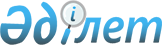 Бәйдібек аудандық мәслихатының 2012 жылғы 21 желтоқсандағы № 9/42
"2013-2015 жылдарға арналған аудан бюджеті туралы" шешіміне өзгерістер енгізу туралы
					
			Күшін жойған
			
			
		
					Оңтүстік Қазақстан облысы Бәйдібек аудандық мәслихатының 2013 жылғы 13 желтоқсандағы № 19/96 шешімі. Оңтүстік Қазақстан облысының әділет департаментімен 2013 жылғы 13 желтоқсанда № 2431 болып тіркелді. Қолданылу мерзімінің аяқталуына байланысты күші жойылды - (Оңтүстік Қазақстан облысы Бәйдібек аудандық мәслихатының 2014 жылғы 20 қаңтардағы № 11 хатымен)      Ескерту. Қолданылу мерзімінің аяқталуына байланысты күші жойылды - (Оңтүстік Қазақстан облысы Бәйдібек аудандық мәслихатының 20.01.2014 № 11 хатымен).      РҚАО-ның ескертпесі.

      Құжаттың мәтінінде түпнұсқаның пунктуациясы мен орфографиясы сақталған.

      Қазақстан Республикасының 2008 жылғы 4 желтоқсандағы Бюджет кодексінің 109-бабының 5-тармағына, «Қазақстан Республикасындағы жергілікті мемлекеттік басқару және өзін-өзі басқару туралы» Қазақстан Республикасының 2001 жылғы 23 қаңтардағы Заңының 6-бабы 1-тармағының 1) тармақшасына және Оңтүстік Қазақстан облыстық мәслихатының 10 желтоқсан 2013 жылғы № 21/187-V Оңтүстік Қазақстан облыстық мәслихатының 2012 жылғы 7 желтоқсандағы № 9/71-V «2013-2015 жылдарға арналған облыстық бюджет туралы» шешіміне өзгерістер мен толықтырулар енгізу туралы» Нормативтік құқықтық актілерді мемлекеттік тіркеу тізілімінде № 2421 тіркелген шешіміне сәйкес, Бәйдібек аудандық мәслихаты ШЕШІМ ҚАБЫЛДАДЫ:



      1. Бәйдібек аудандық мәслихатының 2012 жылғы 21 желтоқсандағы № 9/42 «2013-2015 жылдарға арналған аудан бюджеті туралы» (Нормативтік құқықтық актілерді мемлекеттік тіркеу тізілімінде № 2181 нөмірімен тіркелген, 2013 жылғы 11 қаңтардағы «Алғабас» газетінде жарияланған) шешіміне мынадай өзгерістер енгізілсін:



      1-тармақ жаңа редакцияда жазылсын:

      «1.Бәйдібек ауданының 2013-2015 жылдарға арналған бюджеті 1, 2 және 3-қосымшаларға сәйкес, оның ішінде 2013 жылға мынадай көлемде бекiтілсін:

      1) кірістер - 5 898 595 мың теңге, оның ішінде:

      салықтық түсімдер - 366 964 мың теңге;

      салықтық емес түсімдер - 3 360 мың теңге;

      негізгі капиталды сатудан түсетін түсімдер - 6 000 мың теңге;

      трансферттер түсімі - 5 522 271 мың теңге;

      2) шығындар - 5 913 105 мың теңге;

      3) таза бюджеттік кредиттеу – 9 775 мың теңге, оның ішінде:

      бюджеттік кредиттер – 18 176 мың теңге;

      бюджеттік кредиттерді өтеу - 8 401 мың теңге;

      4) қаржы активтерімен операциялар бойынша сальдо - 0 теңге;

      қаржы активтерін сатып алу - 0 теңге;

      мемлекеттің қаржы активтерін сатудан түсетін түсімдер - 0 теңге;

      5) бюджет тапшылығы (профициті) – - 24 285 мың теңге;

      6) бюджет тапшылығын қаржыландыру (профицитін пайдалану) – 24 285 мың теңге, оның ішінде:

      қарыздар түсімі - 18 176 мың теңге;

      қарыздарды өтеу - 8 401 мың теңге;

      бюджет қаражатының пайдаланылатын қалдықтары – 14 510 мың теңге.».



      Көрсетілген шешімнің 1-қосымшасы осы шешімнің қосымшасына сәйкес жаңа редакцияда жазылсын.



      2. Осы шешім 2013 жылдың 1 қаңтарынан бастап қолданысқа енгізіледі.      Бәйдібек аудандық мәслихат

      сессиясының төрағасы:                      А.Құлымбет      Бәйдібек аудандық мәслихатының хатшысы:    С.Спабеков

Бәйдібек аудандық мәслихатының

2013 жылғы 13 желтоқсандағы

№ 19/96 шешіміне қосымшаБәйдібек аудандық мәслихатының

2012 жылғы 21 желтоқсандағы

№ 9/42 шешіміне 1-қосымша 2013 жылға арналған аудан бюджеті
					© 2012. Қазақстан Республикасы Әділет министрлігінің «Қазақстан Республикасының Заңнама және құқықтық ақпарат институты» ШЖҚ РМК
				СанатыСанатыСанатыСомасы, мың теңгеСыныбыСыныбыСомасы, мың теңгеАтауыСомасы, мың теңгеІшкі сыныбыІшкі сыныбыСомасы, мың теңге1231. Кірістер58985951Салықтық түсімдер 36696401Табыс салығы1398502Жеке табыс салығы13985003Әлеуметтік салық 1243901Әлеуметтік салық12439004Меншікке салынатын салықтар883261Мүлікке салынатын салықтар574583Жер салығы52534Көлік құралдарына салынатын салық239115Бірыңғай жер салығы170405Тауарларға, жұмыстарға және қызметтерге салынатын iшкi салықтар96962Акциздер22903Табиғи және басқа да ресурстарды пайдаланғаны үшiн түсетiн түсiмдер3774Кәсіпкерлік және кәсіби қызметті жүргізгені үшін алынатын алымдар702907Басқа да салықтар681Басқа да салықтар6808Заңдық мәнді іс-әрекеттерді жасағаны және (немесе) оған уәкілеттігі бар мемлекеттік органдар немесе лауазымды адамдар құжаттар бергені үшін алынатын міндетті төлемдер46341Мемлекеттік баж46342Салықтық емес түсiмдер336001Мемлекеттік меншіктен түсетін кірістер21881Мемлекеттік кәсіпорындардың таза кірісі бөлігінің түсімдері2075Мемлекет меншігіндегі мүлікті жалға беруден түсетін кірістер198106Басқа да салықтық емес түсімдер11721Басқа да салықтық емес түсімдер11723Негізгі капиталды сатудан түсетін түсімдер600003Жерді және материалдық емес активтерді сату60001Жерді сату60004Трансферттердің түсімдері552227102Мемлекеттік басқарудың жоғары тұрған органдарынан түсетін трансферттер55222712Облыстық бюджеттен түсетін трансферттер5522271Функционалдық топФункционалдық топФункционалдық топФункционалдық топФункционалдық топСомасы, мың теңгеКіші функцияКіші функцияКіші функцияКіші функцияСомасы, мың теңгеБюджеттік бағдарламалардың әкiмшiсiБюджеттік бағдарламалардың әкiмшiсiБюджеттік бағдарламалардың әкiмшiсiСомасы, мың теңгеБағдарламаБағдарламаСомасы, мың теңгеАтауыСомасы, мың теңге2. Шығындар591310501Жалпы сипаттағы мемлекеттiк қызметтер2529391Мемлекеттiк басқарудың жалпы функцияларын орындайтын өкiлдi, атқарушы және басқа органдар233708112Аудан (облыстық маңызы бар қала) мәслихатының аппараты13206001Аудан (облыстық маңызы бар қала) мәслихатының қызметін қамтамасыз ету жөніндегі қызметтер13006003Мемлекеттік органның күрделі шығыстары200122Аудан (облыстық маңызы бар қала) әкімінің аппараты68500001Аудан (облыстық маңызы бар қала) әкімінің қызметін қамтамасыз ету жөніндегі қызметтер67544003Мемлекеттік органның күрделі шығыстары956123Қаладағы аудан, аудандық маңызы бар қала, кент, ауыл (село), ауылдық (селолық) округ әкімінің аппараты152002001Қаладағы аудан, аудандық маңызы бар қаланың, кент, ауыл (село), ауылдық (селолық) округ әкімінің қызметін қамтамасыз ету жөніндегі қызметтер143813022Мемлекеттік органның күрделі шығыстары81892Қаржылық қызмет369459Ауданның (облыстық маңызы бар қаланың) экономика және қаржы бөлімі369003Салық салу мақсатында мүлікті бағалауды жүргізу3699Жалпы сипаттағы өзге де мемлекеттiк қызметтер18862459Ауданның (облыстық маңызы бар қаланың) экономика және қаржы бөлімі18862001Ауданның (облыстық маңызы бар қаланың) экономикалық саясаттың қалыптастыру мен дамыту, мемлекеттік жоспарлау, бюджеттік атқару және коммуналдық меншігін басқару саласындағы мемлекеттік саясатты іске асыру жөніндегі қызметтер18012015Мемлекеттік органның күрделі шығыстары85002Қорғаныс149091Әскери мұқтаждар8866122Аудан (облыстық маңызы бар қала) әкімінің аппараты8866005Жалпыға бірдей әскери міндетті атқару шеңберіндегі іс-шаралар88662Төтенше жағдайлар жөніндегі жұмыстарды ұйымдастыру6043122Аудан (облыстық маңызы бар қала) әкімінің аппараты6043006Аудан (облыстық маңызы бар қала) ауқымындағы төтенше жағдайлардың алдын алу және жою4938007Аудандық (қалалық) ауқымдағы дала өрттерінің, сондай-ақ мемлекеттік өртке қарсы қызмет органдары құрылмаған елдi мекендерде өрттердің алдын алу және оларды сөндіру жөніндегі іс-шаралар110504Бiлiм беру44329901Мектепке дейiнгi тәрбие және оқыту372312464Ауданның (облыстық маңызы бар қаланың) білім бөлімі372312009Мектепке дейінгі тәрбие ұйымдарының қызметін қамтамасыз ету432040Мектепке дейінгі білім беру ұйымдарында мемлекеттік білім беру тапсырысын іске асыруға3718802Бастауыш, негізгі орта және жалпы орта бiлiм беру285532123Қаладағы аудан, аудандық маңызы бар қала, кент, ауыл (село), ауылдық (селолық) округ әкімінің аппараты397005Ауылдық (селолық) жерлерде балаларды мектепке дейін тегін алып баруды және кері алып келуді ұйымдастыру397464Ауданның (облыстық маңызы бар қаланың) білім бөлімі2855132003Жалпы білім беру2780954006Балаларға қосымша білім беру 741819Білім беру саласындағы өзге де қызметтер1205146464Ауданның (облыстық маңызы бар қаланың) білім бөлімі241920001Жергілікті деңгейде білім беру саласындағы мемлекеттік саясатты іске асыру жөніндегі қызметтер9053005Ауданның (аудандық маңызы бар қаланың) мемлекеттік білім беру мекемелер үшін оқулықтар мен оқу-әдiстемелiк кешендерді сатып алу және жеткізу44797012Мемлекеттік органның күрделі шығыстары33074015Жетім баланы (жетім балаларды) және ата-аналарының қамқорынсыз қалған баланы (балаларды) күтіп-ұстауға асыраушыларына ай сайынғы ақшалай қаражат төлемдері10747020Үйде оқытылатын мүгедек балаларды жабдықпен, бағдарламалық қамтыммен қамтамасыз ету 7040067Ведомстволық бағыныстағы мемлекеттік мекемелерінің және ұйымдарының күрделі шығыстары137209472Ауданның (облыстық маңызы бар қаланың) құрылыс, сәулет және қала құрылысы бөлімі963226037Білім беру объектілерін салу және реконструкциялау96322605Денсаулық сақтау2869Денсаулық сақтау саласындағы өзге де қызметтер286123Қаладағы аудан, аудандық маңызы бар қала, кент, ауыл (село), ауылдық (селолық) округ әкімінің аппараты286002Ерекше жағдайларда сырқаты ауыр адамдарды дәрігерлік көмек көрсететін ең жақын денсаулық сақтау ұйымына жеткізуді ұйымдастыру28606Әлеуметтiк көмек және әлеуметтiк қамсыздандыру1775852Әлеуметтiк көмек152158451Ауданның (облыстық маңызы бар қаланың) жұмыспен қамту және әлеуметтік бағдарламалар бөлімі152158002Еңбекпен қамту бағдарламасы8818004Ауылдық жерлерде тұратын денсаулық сақтау, білім беру, әлеуметтік қамтамасыз ету, мәдениет, спорт және ветеринар мамандарына отын сатып алуға Қазақстан Республикасының заңнамасына сәйкес әлеуметтік көмек көрсету11752005Мемлекеттік атаулы әлеуметтік көмек5450006Тұрғын үй көмегі1722007Жергілікті өкілетті органдардың шешімі бойынша мұқтаж азаматтардың жекелеген топтарына әлеуметтік көмек4136010Үйден тәрбиеленіп оқытылатын мүгедек балаларды материалдық қамтамасыз ету1540014Мұқтаж азаматтарға үйде әлеуметтiк көмек көрсету2588401618 жасқа дейінгі балаларға мемлекеттік жәрдемақылар81573017Мүгедектерді оңалту жеке бағдарламасына сәйкес, мұқтаж мүгедектерді міндетті гигиеналық құралдармен және ымдау тілі мамандарының қызмет көрсетуін, жеке көмекшілермен қамтамасыз ету112839Әлеуметтiк көмек және әлеуметтiк қамтамасыз ету салаларындағы өзге де қызметтер25427451Ауданның (облыстық маңызы бар қаланың) жұмыспен қамту және әлеуметтік бағдарламалар бөлімі25427001Жергілікті деңгейде халық үшін әлеуметтік бағдарламаларды жұмыспен қамтуды қамтамасыз етуді іске асыру саласындағы мемлекеттік саясатты іске асыру жөніндегі қызметтер24270011Жәрдемақыларды және басқа да әлеуметтік төлемдерді есептеу, төлеу мен жеткізу бойынша қызметтерге ақы төлеу1057021Мемлекеттік органның күрделі шығыстары10007Тұрғын үй-коммуналдық шаруашылық1386691Тұрғын үй шаруашылығы19336458Ауданның (облыстық маңызы бар қаланың) тұрғын үй-коммуналдық шаруашылығы, жолаушылар көлігі және автомобиль жолдары бөлімі15530033Инженерлік-коммуникациялық инфрақұрылымды жобалау, дамыту, жайластыру және (немесе) сатып алу3941041Жұмыспен қамту 2020 жол картасы бойынша қалаларды және ауылдық елді мекендерді дамыту шеңберінде объектілерді жөндеу және абаттандыру11589472Ауданның (облыстық маңызы бар қаланың) құрылыс, сәулет және қала құрылысы бөлімі3806003Мемлекеттік коммуналдық тұрғын үй қорының тұрғын үйін жобалау, салу және (немесе) сатып алу38062Коммуналдық шаруашылық88925458Ауданның (облыстық маңызы бар қаланың) тұрғын үй-коммуналдық шаруашылығы, жолаушылар көлігі және автомобиль жолдары бөлімі88925012Сумен жабдықтау және су бөлу жүйесінің қызмет етуі40918058Елді мекендердегі сумен жабдықтау және су бұру жүйелерін дамыту480073Елді-мекендерді көркейту30408123Қаладағы аудан, аудандық маңызы бар қала, кент, ауыл (село), ауылдық (селолық) округ әкімінің аппараты6980008Елді мекендерде көшелерді жарықтандыру2348009Елді-мекендердің санитариясын қамтамасыз ету1740011Елді-мекендерді абаттандыру мен көгалдандыру2892458Ауданның (облыстық маңызы бар қаланың) тұрғын үй-коммуналдық шаруашылығы, жолаушылар көлігі және автомобиль жолдары бөлімі23428015Елдi мекендердегі көшелердi жарықтандыру9355016Елді-мекендердің санитариясын қамтамасыз ету2000018Елді-мекендерді абаттандыру және көгалдандыру1207308Мәдениет, спорт, туризм және ақпараттық кеңістiк2838141Мәдениет саласындағы қызмет100723455Ауданның (облыстық маңызы бар қаланың) мәдениет және тілдерді дамыту бөлімі95866003Мәдени-демалыс жұмысын қолдау94920009Тарихи-мәдени мұра ескерткіштерін сақтауды және оларға қол жетімділікті қамтамасыз ету946472Ауданның (облыстық маңызы бар қаланың) құрылыс, сәулет және қала құрылысы бөлімі4857011Мәдениет объектілерін дамыту48572Спорт86836465Ауданның (облыстық маңызы бар қаланың) Дене шынықтыру және спорт бөлімі86836005Ұлттық және бұқаралық спорт түрлерін дамыту83336006Аудандық (облыстық маңызы бар қалалық) деңгейде спорттық жарыстар өткiзу1500007Әртүрлi спорт түрлерi бойынша аудан (облыстық маңызы бар қала) құрама командаларының мүшелерiн дайындау және олардың облыстық спорт жарыстарына қатысуы20003Ақпараттық кеңiстiк58149455Ауданның (облыстық маңызы бар қаланың) мәдениет және тілдерді дамыту бөлімі43608006Аудандық (қалалық) кiтапханалардың жұмыс iстеуi43463007Мемлекеттік тілді және Қазақстан халықтарының басқа да тілдерін дамыту145456Ауданның (облыстық маңызы бар қаланың) ішкі саясат бөлімі14541002Газеттер мен журналдар арқылы мемлекеттік ақпараттық саясат жүргізу жөніндегі қызметтер12956005Телерадио хабарларын тарату арқылы мемлекеттік ақпараттық саясатты жүргізу жөніндегі қызметтер15859Мәдениет, спорт, туризм және ақпараттық кеңiстiктi ұйымдастыру жөнiндегi өзге де қызметтер38106455Ауданның (облыстық маңызы бар қаланың) мәдениет және тілдерді дамыту бөлімі8875001Жергілікті деңгейде тілдерді және мәдениетті дамыту саласындағы мемлекеттік саясатты іске асыру жөніндегі қызметтер5275010Мемлекеттік органның күрделі шығыстары100032Ведомстволық бағыныстағы мемлекеттік мекемелерінің және ұйымдарының күрделі шығыстары3500456Ауданның (облыстық маңызы бар қаланың) ішкі саясат бөлімі21492001Жергілікті деңгейде ақпарат, мемлекеттілікті нығайту және азаматтардың әлеуметтік сенімділігін қалыптастыру саласында мемлекеттік саясатты іске асыру жөніндегі қызметтер13302003Жастар саясаты саласында іс-шараларды іске асыру8090006Мемлекеттік органдардың күрделі шығыстары100465Ауданның (облыстық маңызы бар қаланың) Дене шынықтыру және спорт бөлімі7739001Жергілікті деңгейде дене шынықтыру және спорт саласындағы мемлекеттік саясатты іске асыру жөніндегі қызметтер7639004Мемлекеттік органның күрделі шығыстары10010Ауыл, су, орман, балық шаруашылығы, ерекше қорғалатын табиғи аумақтар, қоршаған ортаны және жануарлар дүниесін қорғау, жер қатынастары2631411Ауыл шаруашылығы94400459Ауданның (облыстық маңызы бар қаланың) экономика және қаржы бөлімі9993099Мамандардың әлеуметтік көмек көрсетуі жөніндегі шараларды іске асыру9993472Ауданның (облыстық маңызы бар қаланың) құрылыс, сәулет және қала құрылысы бөлімі28706010Ауыл шаруашылығы объектілерін дамыту28706473Ауданның (облыстық маңызы бар қаланың) ветеринария бөлімі30541001Жергілікті деңгейде ветеринария саласындағы мемлекеттік саясатты іске асыру жөніндегі қызметтер11951003Мемлекеттік органның күрделі шығыстары100005Мал көмінділерінің (биотермиялық шұңқырлардың) жұмыс істеуін қамтамасыз ету740006Ауру жануарларды санитарлық союды ұйымдастыру670007Қаңғыбас иттер мен мысықтарды аулауды және жоюды ұйымдастыру2140008Алып қойылатын және жойылатын ауру жануарлардың, жануарлардан алынатын өнімдер мен шикізаттың құнын иелеріне өтеу467009Жануарлардың энзоотиялық аурулары бойынша ветеринариялық іс-шараларды жүргізу14473477Ауданның (облыстық маңызы бар қаланың) ауыл шаруашылығы мен жер қатынастары бөлімі25160001Жергілікті деңгейде ауыл шаруашылығы және жер қатынастары саласындағы мемлекеттік саясатты іске асыру жөніндегі қызметтер24590003Мемлекеттік органның күрделі шығыстары5706Жер қатынастары7253477Ауданның (облыстық маңызы бар қаланың) ауыл шаруашылығы мен жер қатынастары бөлімі7253009Елдi мекендердi жерге және шаруашылық жағынан орналастыру7253109Ауыл, су, орман, балық шаруашылығы және қоршаған ортаны қорғау мен жер қатынастары саласындағы өзге де қызметтер161488109473Ауданның (облыстық маңызы бар қаланың) ветеринария бөлімі161488109462011Эпизоотияға қарсы іс-шаралар жүргізу16148811Өнеркәсіп, сәулет, қала құрылысы және құрылыс қызметі375762Сәулет, қала құрылысы және құрылыс қызметі37576472Ауданның (облыстық маңызы бар қаланың) құрылыс, сәулет және қала құрылысы бөлімі37576001Жергілікті деңгейде құрылыс, сәулет және қала құрылысы саласындағы мемлекеттік саясатты іске асыру жөніндегі қызметтер16624013Аудан аумағында қала құрылысын дамытудың кешенді схемаларын, аудандық (облыстық) маңызы бар қалалардың, кенттердің және өзге де ауылдық елді мекендердің бас жоспарларын әзірлеу20852015Мемлекеттік органның күрделі шығыстары10012Көлiк және коммуникация2144721Автомобиль көлiгi214472458Ауданның (облыстық маңызы бар қаланың) тұрғын үй-коммуналдық шаруашылығы, жолаушылар көлігі және автомобиль жолдары бөлімі214472023Автомобиль жолдарының жұмыс істеуін қамтамасыз ету21447213Басқалар830603Кәсiпкерлiк қызметтi қолдау және бәсекелестікті қорғау1734469Ауданның (облыстық маңызы бар қаланың) кәсіпкерлік бөлімі1734001Жергілікті деңгейде кәсіпкерлік пен өнеркәсіпті дамыту саласындағы мемлекеттік саясатты іске асыру жөніндегі қызметтер17349Басқалар81326123Қаладағы аудан, аудандық маңызы бар қала, кент, ауыл (село), ауылдық (селолық) округ әкімінің аппараты498040«Өңірлерді дамыту» Бағдарламасы шеңберінде өңірлерді экономикалық дамытуға жәрдемдесу бойынша шараларды іске іске асыру498458Ауданның (облыстық маңызы бар қаланың) тұрғын үй-коммуналдық шаруашылығы, жолаушылар көлігі және автомобиль жолдары бөлімі60965001Жергілікті деңгейде тұрғын үй-коммуналдық шаруашылығы, жолаушылар көлігі және автомобиль жолдары саласындағы мемлекеттік саясатты іске асыру жөніндегі қызметтер18308013Мемлекеттік органның күрделі шығыстары171040«Өңірлерді дамыту» Бағдарламасы шеңберінде өңірлерді экономикалық дамытуға жәрдемдесу бойынша шараларды іске асыру42486459Ауданның (облыстық маңызы бар қаланың) экономика және қаржы бөлімі19863008Жергілікті бюджеттік инвестициялық жобалардың және концессиялық жобалардың техникалық-экономикалық негіздемелерін әзірлеу және оған сараптама жүргізу12963012Ауданның (облыстық маңызы бар қаланың) жергілікті атқарушы органының резерві690014Борышқа қызмет көрсету131Борышқа қызмет көрсету13459Ауданның (облыстық маңызы бар қаланың) экономика және қаржы бөлімі13021Жергілікті атқарушы органдардың облыстық бюджеттен қарыздар бойынша сыйақылар мен өзге де төлемдерді төлеу бойынша борышына қызмет көрсету1315Трансферттер136511Трансферттер13651459Ауданның (облыстық маңызы бар қаланың) экономика және қаржы бөлімі13651006Нысаналы пайдаланылмаған (толық пайдаланылмаған) трансферттерді қайтару7546024Мемлекеттік органдардың функцияларын мемлекеттік басқарудың төмен тұрған деңгейлерінен жоғарғы деңгейлерге беруге байланысты жоғары тұрған бюджеттерге берілетін ағымдағы нысаналы трансферттер61053. Таза бюджеттік кредиттеу9775Функционалдық топФункционалдық топФункционалдық топФункционалдық топФункционалдық топСомасы, мың теңгеКіші функцияКіші функцияКіші функцияКіші функцияСомасы, мың теңгеБюджеттік бағдарламалардың әкiмшiсiБюджеттік бағдарламалардың әкiмшiсiБюджеттік бағдарламалардың әкiмшiсiСомасы, мың теңгеБағдарламаБағдарламаСомасы, мың теңгеАтауыСомасы, мың теңгеБюджеттік кредиттер1817610Ауыл, су, орман, балық шаруашылығы, ерекше қорғалатын табиғи аумақтар, қоршаған ортаны және жануарлар дүниесін қорғау, жер қатынастары181761Ауыл шаруашылығы18176459Ауданның (облыстық маңызы бар қаланың) экономика және қаржы бөлімі18176018Мамандарды әлеуметтік қолдау шараларын іске асыруға берілетін бюджеттік кредиттер18176СанатыСанатыСанатыАтауыСомасы, мың теңгеСыныбыСыныбыСыныбыСомасы, мың теңгеІшкі сыныбыІшкі сыныбыІшкі сыныбыСомасы, мың теңгеЕрекшелігіЕрекшелігіСомасы, мың теңгеБюджеттік кредиттерді өтеу84015Бюджеттік кредиттерді өтеу840101Бюджеттік кредиттерді өтеу84011Мемлекеттік бюджеттен берілген бюджеттік кредиттерді өтеу840113Жеке тұлғаларға жергілікті бюджеттен берілген бюджеттік кредиттерді өтеу84014. Қаржы активтерімен операциялар бойынша сальдо0Функционалдық топФункционалдық топФункционалдық топФункционалдық топФункционалдық топСомасы, мың теңгеКіші функцияКіші функцияКіші функцияКіші функцияСомасы, мың теңгеБюджеттік бағдарламалардың әкiмшiсiБюджеттік бағдарламалардың әкiмшiсiБюджеттік бағдарламалардың әкiмшiсiСомасы, мың теңгеБағдарламаБағдарламаСомасы, мың теңгеАтауыСомасы, мың теңгеҚаржы активтерін сатып алу0СанатыСанатыСанатыАтауыСомасы, мың теңгеСыныбыСыныбыСыныбыСомасы, мың теңгеІшкі сыныбыІшкі сыныбыІшкі сыныбыСомасы, мың теңгеЕрекшелігіЕрекшелігіСомасы, мың теңгеМемлекеттің қаржы активтерін сатудан түсетін түсімдер05. Бюджет тапшылығы (профициті)-242856. Бюджет тапшылығын қаржыландыру (профицитін пайдалану)24285СанатыСанатыСанатыАтауыСомасы, мың теңгеСыныбыСыныбыСыныбыСомасы, мың теңгеІшкі сыныбыІшкі сыныбыІшкі сыныбыСомасы, мың теңгеЕрекшелігіЕрекшелігіСомасы, мың теңгеҚарыздар түсімі181767Қарыздар түсімі1817601Мемлекеттік ішкі қарыздар1817602Қарыз алу келісім-шарттары1817603Ауданның (облыстық маңызы бар қаланың) жергілікті атқарушы органы алатын қарыздар18176Функционалдық топФункционалдық топФункционалдық топФункционалдық топФункционалдық топСомасы, мың теңгеКіші функцияКіші функцияКіші функцияКіші функцияСомасы, мың теңгеБюджеттік бағдарламалардың әкiмшiсiБюджеттік бағдарламалардың әкiмшiсiБюджеттік бағдарламалардың әкiмшiсiСомасы, мың теңгеБағдарламаБағдарламаСомасы, мың теңгеАтауыСомасы, мың теңге16Қарыздарды өтеу84011Қарыздарды өтеу8401459Ауданның (облыстық маңызы бар қаланың) экономика және қаржы бөлімі8401005Жергілікті атқарушы органның жоғары тұрған бюджет алдындағы борышын өтеу8401СанатыСанатыСанатыАтауыСомасы, мың теңгеСыныбыСыныбыСыныбыСомасы, мың теңгеІшкі сыныбыІшкі сыныбыІшкі сыныбыСомасы, мың теңгеЕрекшелігіЕрекшелігіСомасы, мың теңге8Бюджет қаражатының пайдаланылатын қалдықтары1451001Бюджет қаражаты қалдықтары145101Бюджет қаражатының бос қалдықтары1451001Бюджет қаражатының бос қалдықтары14510